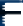 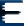 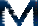 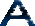 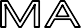 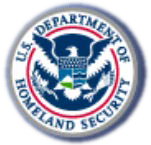 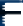 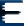 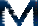 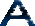 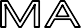 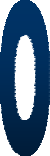 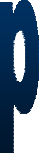 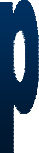 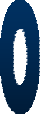 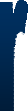 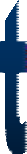 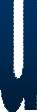 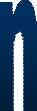 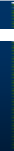 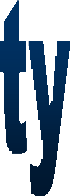 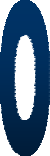 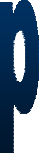 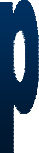 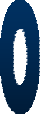 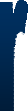 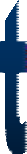 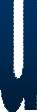 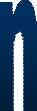 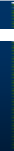 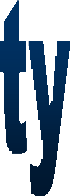 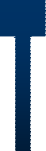 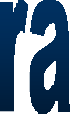 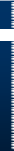 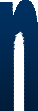 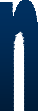 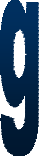 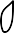 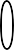 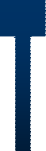 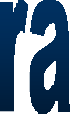 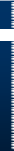 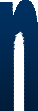 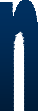 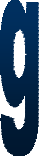 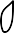 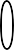 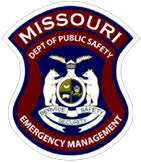 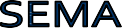 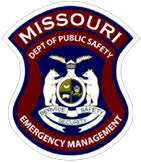 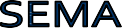 Class Title:G271 – Hazardous Weather & Flooding PreparednessG271 – Hazardous Weather & Flooding PreparednessG271 – Hazardous Weather & Flooding PreparednessClass Date / Time:August 7-8, 2019 / 8 am – 5:00 pmAugust 7-8, 2019 / 8 am – 5:00 pmAugust 7-8, 2019 / 8 am – 5:00 pmSponsor(s):Missouri State Emergency Management Agency, Cape Girardeau Fire Station #3 Missouri State Emergency Management Agency, Cape Girardeau Fire Station #3 Missouri State Emergency Management Agency, Cape Girardeau Fire Station #3 Course Description:The purpose of this 2 day course is to provide training for local and state Emergency Managers who respond to hazardous weather events, while promoting partnership and coordination between the National Weather Service (NWS) and Emergency Managers.The goal of this course is to enhance Emergency Managers’ ability to recognize potentially hazardous weather and flooding situations so they are equipped to plan appropriately and to coordinate effective responses.The purpose of this 2 day course is to provide training for local and state Emergency Managers who respond to hazardous weather events, while promoting partnership and coordination between the National Weather Service (NWS) and Emergency Managers.The goal of this course is to enhance Emergency Managers’ ability to recognize potentially hazardous weather and flooding situations so they are equipped to plan appropriately and to coordinate effective responses.The purpose of this 2 day course is to provide training for local and state Emergency Managers who respond to hazardous weather events, while promoting partnership and coordination between the National Weather Service (NWS) and Emergency Managers.The goal of this course is to enhance Emergency Managers’ ability to recognize potentially hazardous weather and flooding situations so they are equipped to plan appropriately and to coordinate effective responses.Target Audience:Volunteer Organizations, Government Administrative, and Emergency ManagementVolunteer Organizations, Government Administrative, and Emergency ManagementVolunteer Organizations, Government Administrative, and Emergency ManagementLocation:Cape Girardeau EOC/Fire Station #3 1975 N Sprigg
Cape Girardeau, MO 63701 Cape Girardeau EOC/Fire Station #3 1975 N Sprigg
Cape Girardeau, MO 63701 Cape Girardeau EOC/Fire Station #3 1975 N Sprigg
Cape Girardeau, MO 63701 Class Limit:303030Enroll online at:https://www.sematraining.com/courses/269/offerings/7614https://www.sematraining.com/courses/269/offerings/7614https://www.sematraining.com/courses/269/offerings/7614For Issues or Questions Enrolling Contact:For Issues or Questions Enrolling Contact:Laura Norris, State Training OfficerPO Box 116Jefferson City, MO  65102Phone:  (573) 522-4098          Fax:  (573) 526-9262Laura Norris, State Training OfficerPO Box 116Jefferson City, MO  65102Phone:  (573) 522-4098          Fax:  (573) 526-9262If you need assistance or special accommodations for this training, please contact Laura Norris at (573) 522-4098, Laura.Norris@sema.dps.mo.gov or June Simonton at (573) 526-9121, June.Simonton@sema.dps.mo.gov prior to the training date.If you need assistance or special accommodations for this training, please contact Laura Norris at (573) 522-4098, Laura.Norris@sema.dps.mo.gov or June Simonton at (573) 526-9121, June.Simonton@sema.dps.mo.gov prior to the training date.If you need assistance or special accommodations for this training, please contact Laura Norris at (573) 522-4098, Laura.Norris@sema.dps.mo.gov or June Simonton at (573) 526-9121, June.Simonton@sema.dps.mo.gov prior to the training date.If you need assistance or special accommodations for this training, please contact Laura Norris at (573) 522-4098, Laura.Norris@sema.dps.mo.gov or June Simonton at (573) 526-9121, June.Simonton@sema.dps.mo.gov prior to the training date.